Приложениек Постановлению Президиума ВЭП от 19.09.2019г., № 21-6Положение о персональных данных в структурных подразделениях Всероссийского Электропрофсоюза  Общие положения1.1. Положение о персональных данных в структурных подразделениях Всероссийского Электропрофсоюза (далее  – Положение) определяет основные принципы, цели, условия и способы обработки персональных данных, перечни субъектов и состав обрабатываемых в Общественной организации Всероссийский Электропрофсоюз»  и её структурных подразделениях Профсоюза (далее – ВЭП) персональных данных, действия и операции, совершаемые с персональными данными, права субъектов персональных данных, а также содержит сведения о реализуемых в ВЭП требованиях к защите персональных данных.1.2. Положение принято с целью защиты прав и свобод человека и гражданина при обработке персональных данных, в том числе защиты прав на неприкосновенность частной жизни, личную и семейную тайну.1.3. Обработка персональных данных в структурных подразделениях Профсоюза осуществляется с соблюдением принципов и условий, предусмотренных законодательными и иными нормативными правовыми актами Российской Федерации в области персональных данных, а также настоящим Положением.1.4. Локальные нормативные акты и  иные документы, регламентирующие обработку персональных данных в ВЭП, в том числе при их обработке в информационных системах, содержащих персональные данные, разрабатываются в ВЭП с учётом норм Положения. Перечень документов, касающихся хранения и обработки персональных данных, с образцами и рекомендациями по их заполнению приведены в Приложении 1.1.5. В Положении используются следующие основные термины:персональные данные – любая информация, относящаяся к прямо или косвенно определенному или определяемому физическому лицу (субъекту персональных данных);оператор персональных данных (оператор) – структурное подразделение Профсоюза, самостоятельно или совместно с другими лицами организующие и (или) осуществляющие обработку персональных данных, а также определяющие цели обработки персональных данных, состав персональных данных, подлежащих обработке, действия (операции), совершаемые с персональными данными;обработка персональных данных – любое действие (операция) или совокупность действий (операций) с персональными данными, совершаемых с использованием средств автоматизации или без их использования. Обработка персональных данных включает в себя, в том числе: сбор, запись, систематизацию, накопление, хранение, уточнение (обновление, изменение), извлечение, использование, передачу (распространение, предоставление, доступ), обезличивание, блокирование, удаление, уничтожение;автоматизированная обработка персональных данных – обработка персональных данных с помощью средств вычислительной техники;распространение персональных данных – действия, направленные на раскрытие персональных данных неопределённому кругу лиц;предоставление персональных данных – действия, направленные на раскрытие персональных данных определенному лицу или определенному кругу лиц;блокирование персональных данных – временное прекращение обработки персональных данных (за исключением случаев, если обработка необходима для уточнения персональных данных);уничтожение персональных данных – действия, в результате которых становится невозможным восстановить содержание персональных данных в информационной системе персональных данных и (или) в результате которых уничтожаются материальные носители персональных данных;обезличивание персональных данных – действия, в результате которых становится невозможным без использования дополнительной информации определить принадлежность персональных данных конкретному субъекту персональных данных;информационная система персональных данных – совокупность содержащихся в базах данных персональных данных и обеспечивающих их обработку информационных технологий и технических средств;член Профсоюза – лицо, состоящее на учёте в первичной профсоюзной организации;     структурные подразделения Профсоюза – территориальные организации Профсоюза, первичные профсоюзные организации.Объем и категории обрабатываемых персональных данных, категории субъектов персональных данных2.1.  В структурных подразделениях Профсоюза осуществляется обработка персональных данных следующих категорий лиц:категория 1: члены Профсоюзакатегория 2: работники структурных подразделений Профсоюза;категория 3: третьи лица (члены семьи, лица по ДГПХ)2.2. В рамках категорий 1 и применительно к конкретным целям обрабатываемых оператором персональных данных входят документы, содержащие информацию о биографических сведениях:фамилия, имя, отчество;адрес места жительства;место работы;паспортные данные;семейное положение;образование;заработная плата;иные сведения, связанные с членством в Профсоюзе.2.3. В рамках категорий 2 и применительно к конкретным целям обрабатываемые оператором персональных данных входят документы, содержащие информацию о биографических сведениях:фамилия, имя, отчество;пол, возраст;дата и место рождения;паспортные данные;адрес регистрации по месту жительства и адрес фактического проживания;номер телефона (домашний, мобильный);данные документов об образовании, квалификации, профессиональной подготовке, сведения о повышении квалификации;семейное положение, сведения о составе семьи, которые могут понадобиться работодателю для предоставления мне льгот, предусмотренных трудовым и налоговым законодательством;отношение к воинской обязанности;сведения о трудовом стаже, предыдущих местах работы, доходах с предыдущих мест работы;СНИЛС;ИНН;информация о приёме, переводе, увольнении и иных событиях, относящихся к трудовой деятельности. 2.4. В рамках категорий 3 и применительно к конкретным целям обрабатываемые оператором персональных данных входят документы, содержащие информацию о биографических сведениях:фамилия, имя, отчество;адрес места жительства;место работы;паспортные данные;семейное положение;образование;заработная плата;СНИЛС;ИННОсновные условия получения и обработки персональных данных 3.1.  Обработка персональных данных субъекта персональных данных может осуществляться исключительно в целях обеспечения соблюдения законов и иных нормативных правовых актов, представительства и защиты социальных, трудовых, профессиональных прав и интересов членов Профсоюза, направленных на повышение уровня и качества их жизни и членов их  семей.3.2.  Способы обработки персональных данных:–  с использованием средств автоматизации;–  без использования средств автоматизации.3.3. Персональные данные следует получать у самого субъекта персональных данных. Если персональные данные субъекта персональных данных, возможно, получить только у третьей стороны, то субъект персональных данных должен быть уведомлён об этом заранее и от него должно быть получено письменное согласие.3.4. При получении персональных данных структурное подразделение Профсоюза должно сообщать субъекту персональных данных о целях, предполагаемых источниках и способах получения персональных данных, а также о характере подлежащих получению персональных данных и последствиях отказа субъекта персональных данных дать письменное согласие на их получение.3.5. Структурные подразделения Профсоюза не имеют права получать и обрабатывать персональные данные субъекта персональных данных о его политических, религиозных и иных убеждениях и частной жизни. В случаях, непосредственно связанных с вопросами членства в Профсоюзе, данные о частной жизни работника (информация о жизнедеятельности в сфере семейных бытовых, личных отношений) могут быть получены и обработаны профсоюзной организацией только с его письменного согласия.3.6. При получении персональных данных не от субъекта персональных данных (за исключением случаев, если персональные данные были предоставлены в профсоюзную организацию на основании федерального закона) до начала обработки таких персональных данных обязана предоставить субъекту персональных данных следующую информацию:наименование (фамилия, имя, отчество) и адрес оператора или егопредставителя;цель обработки персональных данных и её правовое основание;предполагаемые пользователи персональных данных;установленные законодательством права субъекта персональных3.7. Обработка указанных персональных данных субъекта персональных данных структурным подразделением профсоюза возможна без его согласия в следующих случаях:персональные данные являются общедоступными;персональные данные относятся к состоянию субъекта персональных данных и их обработка необходима для защиты его жизни, здоровья или иных жизненно важных интересов либо жизни, здоровья или иных жизненно важных интересов других лиц и получение согласия субъекта невозможно;по требованию полномочных государственных органов в случаях, предусмотренных федеральным законом.3.8. Субъекты персональных данных должны быть ознакомлены под роспись с документами профсоюзной организации, устанавливающими порядок обработки персональных данных, а также об их правах и обязанностях в этой области.4. Хранение и передача персональных данных 4.1. Персональные данные субъектов персональных данных хранятся в структурных подразделениях Профсоюза на бумажных и электронных носителях в специально предназначенном для этого помещении.4.2. В процессе хранения персональных данных структурным подразделениям Профсоюза необходимо обеспечивать:требования законодательства, устанавливающие правила хранения конфиденциальных сведений;сохранность имеющихся данных, ограничение доступа к ним в соответствии с законодательством РФ и настоящим Положением;контроль за достоверностью и полнотой персональных данных, их регулярное обновление и внесение по мере необходимости соответствующих изменений.4.3. Доступ к персональным данным разрешается только специально уполномоченным лицам, при этом указанные лица должны иметь право получать только те персональные данные субъекта, которые необходимы для выполнения конкретных функций.4.4. Внутренний доступ к персональным данным в профсоюзной организации осуществляется в соответствии со списком лиц, уполномоченных на получение и доступ к персональным данным, утверждённым распоряжением председателя профсоюзной организации.4.5. Право внутреннего доступа к персональным данным субъекта персональных данных имеют:–  председатель организации;–  бухгалтер организации;–  субъект персональных данных, чьи персональные данные подлежат обработке;–  другие лица, уполномоченные в соответствии с распоряжением председателя организации на получение и доступ к персональным данным.4.6. Работники, уполномоченные лица, осуществляющие обработку персональных данных, должны быть уведомлены в письменной форме о своей обязанности не разглашать персональные данные, к которым они получили доступ.4.7. Юридическим и физическим лицам, оказывающим услуги структурным подразделениям Профсоюза на основании заключённых гражданско-правовых договоров (либо на иных основаниях), которым необходим доступ к персональным данным в связи с выполнением ими обязательств по указанным договорам, соответствующие данные могут предоставляться профсоюзной организацией только после подписания с ними соглашения о неразглашении конфиденциальной информации.4.8. Получателями персональных данных вне профсоюзной организации на законном основании являются: органы пенсионного обеспечения; органы социального страхования, определяемые в соответствии с федеральными законами о конкретных видах обязательного социального страхования; правоохранительные органы; налоговые органы; федеральная инспекция труда, а также иные органы и организации в соответствии с федеральными законами.4.9. Структурные подразделения Профсоюза не имеют права сообщать персональные данные субъекта третьей стороне без письменного согласия субъекта персональных данных, за исключением случаев, когда это необходимо в целях предупреждения угрозы жизни и здоровью субъекта, а также в других случаях, предусмотренных федеральными законами.4.10. Любые лица, обладающие доступом к персональным данным, обязаны соблюдать специальный режим их использования и защиты. Лица, получившие персональные данные на законном основании, обязаны использовать их исключительно в целях, которые заявлялись при запросе соответствующей информации, а также не разглашать такую информацию (исключения из данного правила определяются только федеральными законами).4.11. В целях обеспечения соблюдения режима конфиденциальности персональных данных в профсоюзной организации ведутся следующие учётные документы движения персональных данных субъектов:журнал учёта внутреннего доступа к персональным данным в профсоюзной организации;журнал учёта выдачи персональных данных субъектов организациям и государственным органам (журнал учёта внешнего доступа к персональным данным работников).Способы защиты персональных данных субъектов5.1. Защита персональных данных представляет собой регламентированный технологический, организационный и иной процесс, предупреждающий нарушение доступности, целостности, достоверности и конфиденциальности персональных данных в структурном подразделении Профсоюза и обеспечивающий надёжную безопасность информации.5.2. Защита персональных данных от неправомерного их использования или утраты обеспечивается профсоюзной организацией за счёт её средств в порядке, установленном федеральным законом.5.3. Для обеспечения внутренней защиты персональных данных структурные подразделения Профсоюза: избирательно и обоснованно распределяет документы и информацию между работниками, и уполномоченными лицами, имеющими доступ к персональным данным;своевременно обеспечивает работников и уполномоченных лиц информацией о требованиях законодательства по защите персональных данных;обеспечивает организацию порядка уничтожения информации;проводит разъяснительную работу с работниками и уполномоченными лицами, имеющими доступ к персональным данным, по предупреждению утраты сведений при работе с персональными данными.5.4. Защита сведений, хранящихся в электронных базах данных профсоюзной организации, от несанкционированного доступа, искажения и уничтожения информации, а также от иных неправомерных действий, обеспечивается разграничением прав доступа с использованием учётной записи и системой паролей. 5.5. В случае выявления недостоверных персональных данных или неправомерных действий с ними на период проверки структурное подразделения Профсоюза обязана осуществить блокирование персональных данных с момента обращения его самого или его законного представителя либо получения запроса уполномоченного органа по защите прав субъектов.5.6. При выявлении неправомерных действий с персональными данными структурное подразделение Профсоюза обязана устранить допущенные нарушения в срок не более трёх рабочих дней с даты такого выявления. В случае невозможности устранения допущенных нарушений структурное подразделение Профсоюза не позднее чем через три рабочих дня с даты выявления неправомерности действий с персональными данными обязана уничтожить персональные данные субъекта.5.7. В случае отзыва субъектом согласия на обработку своих персональных данных структурное подразделение Профсоюза обязана прекратить обработку персональных данных и уничтожить их в срок, не превышающий трёх рабочих дней с даты поступления указанного отзыва.6. Права и обязанности субъектов персональных данных6.1. В целях обеспечения защиты персональных данных субъект персональных данных имеет право:–  получать информацию, касающуюся обработки его персональных данных;–  требовать исключения неверных или исправления персональных данных, а также данных, обработанных с нарушением законодательства Российской Федерации;–  дополнять персональные данные оценочного характера заявлением, выражающим его собственную точку зрения; –  на защиту своих прав и законных интересов.6.2. В целях обеспечения достоверности персональных данных члены Профсоюза обязаны:при вступлении в Профсоюз представлять о себе достоверные сведения в порядке и объёме, предусмотренном законодательством Российской Федерации;в случае изменения персональных данных члена Профсоюза (фамилия, имя, отчество, адрес места жительства, паспортные данные, сведения об образовании, состоянии здоровья и т.п.) сообщать об этом в профсоюзную организацию в разумные сроки.6.3. Иные субъекты персональных данных обязуется представить персональные данные, соответствующие действительности.7.  Общедоступные источники персональных данных7.1. В целях информационного обеспечения в структурных подразделениях Профсоюза могут создаваться общедоступные источники персональных данных (в том числе справочники, сборники, адресные книги и пр.).7.2. В общедоступные источники персональных данных с письменногосогласия субъекта персональных данных могут включаться его:фамилия, имя, отчество;год и место рождения;сведения об образовании;сведения о занимаемой должности;стаж работы;иные персональные данные, сообщаемые субъектом персональных7.3. Сведения о субъекте персональных данных должны быть в любое время исключены из общедоступных источников персональных данных по требованию субъекта персональных данных либо по решению суда или иных уполномоченных государственных органов.8. Ответственность за нарушение норм, регулирующих обработку и защиту персональных данных.8.1. Лица, виновные в нарушении норм, регулирующих получение, обработку и защиту персональных данных, привлекаются к дисциплинарной и материальной ответственности в порядке, установленном федеральными законами, а также привлекаются к гражданско-правовой, административной и уголовной ответственности в порядке, установленном федеральными законами.8.2. За неисполнение или ненадлежащее исполнение работником или уполномоченным лицом по его вине возложенных на него обязанностей по соблюдению установленного порядка работы со сведениями конфиденциального характера работник или уполномоченное лицо несёт дисциплинарную и материальную ответственность и иную юридическую ответственность в порядке, установленном федеральным законом.9. Уничтожение персональных данных9.1. Персональные данные субъектов персональных данных хранятся не дольше, чем этого требуют цели их обработки.9.2. Уничтожение персональных данных осуществляется в случаях: –  достижения цели обработки персональных данных; –  утраты необходимости в достижении персональных данных;–  отзыва субъектом персональных данных согласия на обработку своих персональных данных;–  требования субъекта персональных данных или уполномоченного органа по защите прав субъектов персональных данных в случае выявления фактов совершения неправомерных действий с персональными данными, когда устранить соответствующие нарушения не представляется возможным.9.3. Документы, содержащие персональные данные, подлежат хранению и уничтожению в порядке, предусмотренном архивным законодательством Российской Федерации.9.4. Уничтожение персональных данных должно быть осуществлено в течение 30 дней с указанных в п. 9.2 настоящего Положения. Факт уничтожения персональных данных оформляется с подписью ответственных(ого) за уничтожение лиц(а).Приложение 1к Положению о персональных данных                                                                              в структурных подразделениях                                                                                       Всероссийского Электропрофсоюза Порядок разработки внутренней документации и работы с персональными даннымиПриложение 2к Положению о персональных данных                                                                              в структурных подразделениях                                                                                       Всероссийского Электропрофсоюза 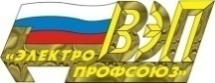 ОБЩЕСТВЕННая Организация «ВСЕРОССИЙСКИЙ ЭЛЕКТРОПРОФСОЮЗ»(В Э П)Наименование территориальной (республиканской, краевой, областной), межрегиональной организации ВЭПР А С П О Р Я Ж Е Н И ЕО назначении ответственного за организациюРаботы с персональными данными и утверждение перечня сотрудников,допущенных к работе с нимиВ соответствии и во исполнение статьи 6 Федерального закона от 27.07.2006 № 152 ФЗ «О персональных данных»ПРИКАЗЫВАЮ:1. Назначить ответственным за организацию обработки персональных в ППО _________ Председателя ППО ______________.2.  Назначить ответственным за получение, обработку и хранение персональных данных в ППО __________     _________________ (должность, ФИО).3. Утвердить перечень сотрудников, допущенных к работе с персональными данными.3. Ознакомить работника, указанных в пункте 1, с настоящим приказом под подпись.Председатель ППО			                            	 А.А. ИвановС распоряжением ознакомлены:	П..П. Петрова	11.01.2019Приложение 3к Положению о персональных данных                                                                              в структурных подразделениях                                                                                       Всероссийского Электропрофсоюза ОБЩЕСТВЕННая Организация «ВСЕРОССИЙСКИЙ ЭЛЕКТРОПРОФСОЮЗ»(В Э П)Наименование территориальной (республиканской, краевой, областной), межрегиональной организации ВЭПР А С П О Р Я Ж Е Н И ЕОб утверждении перечня мест хранения материальных носителей персональных данныхС целью исполнения требований Федерального закона от 27.07.2006 № 152 ФЗ «О персональных данных», при обработке персональных данных в ППО _________ПРИКАЗЫВАЮ:
1. Определить перечень мест хранения персональных данных, обрабатываемых в ППО _________ (Приложение 1).2. Ознакомить сотрудников, допущенных к обработке персональных данных, с перечнем мест хранения.3. Контроль за исполнением настоящего приказа возложить на ответственного за организацию обработки персональных данных _____________(ФИО).Председатель				                         	А.А. ИвановС распоряжением ознакомлены:Приложение 4к Положению о персональных данных                                                                              в структурных подразделениях                                                                                       Всероссийского Электропрофсоюза В профком _________________________________________                                                     полное наименование первичной профсоюзной организации      либо структурного подразделения ППО (см. п.3.2 Устава ВЭП)   от__________________________________________________ (Ф.И.О. должность, место работы заявителя)ЗАЯВЛЕНИЕ(примерная форма)Я, _____________________________________________________________________(указываются Ф.И.О., должность, адрес и паспортные)Прошу принять меня в члены Общественной организации «Всероссийский Электропрофсоюз». С Уставом Профсоюза ознакомлен(а). Обязуюсь выполнять уставные положения, в том числе своевременно уплачивать членские взносы.  В соответствии с Трудовым кодексом РФ и Федеральным законом «О персональных данных» с целью представительства и защиты моих социально– трудовых прав и профессиональных интересов, организации профсоюзного учёта даю согласие на обработку моих персональных данных ( Ф.И.О., год и дата рождения, образование, профессия, семейное положение)  на весь период моего членства в Общественной организации «Всероссийский Электропрофсоюз», по письменному требованию могу отозвать его в любое время._________________                                                             _________________________(дата)                                                                                                    ( подпись)Отметка о приёме в Профсоюз: Протокол №____ от «____» ________20____ г Подпись председателя ППО __________________________ Принятому в члены Профсоюза выдаётся профсоюзный билет, изготовленный по образцу, утверждённому Президиумом ВЭП 07.06.2018. постановление №15-3.Приложение 5к Положению о персональных данных                                                                              в структурных подразделениях                                                                                       Всероссийского Электропрофсоюза                                                                                       Председателю ППО _________________                                                                                   ___________________________________                                                    (Ф.И.О)                                                                                От_________________________________СОГЛАСИЕ НА ОБРАБОТКУ ПЕРСОНАЛЬНЫХ ДАННЫХ ЧЛЕНА ПРОФСОЮЗАЯ, ___________________________________________________________________________,         (Ф.И.О.) паспортные данные ____________________________________________________________,                                         (серия, номер, кем выдан, дата, код подразделения) зарегистрированный по адресу: _______________________________________ __________________________________________________________________, настоящим даю своё согласие на обработку  первичной профсоюзной организации ____________ Всероссийского Электропрофсоюза моих персональных данных, к которым относятся:фамилия, имя, отчество;число, месяц, год рождения;паспортные данные (номер, серия, кем и когда выдан, код подразделения);адрес регистрации; адрес места проживания; контактные номера телефонов;пол;гражданство; сведения о месте работы, занимаемой должности; данные о начислении заработной платы; сведения о трудовом стаже;количество и возраст детей; сведения об образовании, повышении квалификации, аттестации;сведения о поощрениях. Я даю согласие на использование моих персональных данных в целях обеспечения защиты индивидуальных и коллективных социально– трудовых, профессиональных прав и интересов членов профсоюза при взаимодействии с работодателем, его представителями, органами государственной власти, местного самоуправления, общественными и иными организациями, финансово– экономической деятельности организации. Настоящее согласие предоставляется на осуществление любых действий в отношении моих персональных данных, которые необходимы  для достижения указанных выше целей, включая сбор, систематизацию, накопление, хранение, уточнение (обновление, изменение), использование, распространение (в том числе передачу третьим лицам), обезличивание,  а также осуществление любых иных действий с моими персональными данными, предусмотренных действующим законодательством Российской Федерации. Первичная профсоюзная организации _________________ Всероссийского Электропрофсоюза  гарантирует, что обработка моих персональных данных осуществляется в соответствии с действующим законодательством Российской Федерации и «Положением о персональных данных в первичной профсоюзной организации _________________», с которым я ознакомлен(а). Данное Согласие действует с момента моего обращения в первичную профсоюзную организацию _______________________ и до истечения сроков, установленных действующим законодательством Российской Федерации.  Я подтверждаю, что, давая такое Согласие, я действую своей волей и в своих интересах.  _______________                                        ______________ /______________________/  (дата)    (подпись)                                                                        (Ф.И.О.) Приложение 6к Положению о персональных данных                                                                              в структурных подразделениях                                                                                       Всероссийского Электропрофсоюза                                                                                       Председателю ППО _________________                                                                                   ___________________________________                                                    (Ф.И.О)                                                                                 от_________________________________СОГЛАСИЕ НА ОБЩЕДОСТУПНОСТЬ ПЕРСОНАЛЬНЫХ ДАННЫХЯ, ________________________________(Ф.И.О.) паспорт №_______________ выдан  ____________________ (кем и когда выдан) ________________________зарегистрирован____________________________________________________________________________  даю согласие     ППО __________________(наименование структурного подразделения Профсоюза  – оператора персональных данных)  расположенному по адресу   г. ________, ул. __________, д. ____ (адрес– оператора персональных данных)  (в дальнейшем – Профсоюз) на обработку в качестве общедоступных следующих  персональных данных:  фамилия, имя, отчество, дата рождения, должность, членство в профессиональном союзе  с целью обращения, публичного поздравления с днём рождения, с юбилеями, вручения подарков, размещения на стендах, сайте Профсоюза.  Срок действия согласия: –  до окончания членства в Профсоюзе.  Мне разъяснено, что данное согласие может быть отозвано мною в любой момент с обязательным направлением отзыва в письменной форме Профсоюзу.  ________________ /___________________/ «___»_____________ 20___ г. личная подпись расшифровка подписи Приложение 7к Положению о персональных данных                                                                              в структурных подразделениях                                                                                       Всероссийского Электропрофсоюза                                                                                       Председателю ППО _________________                                                                                   ___________________________________                                                    (Ф.И.О)                                                                                 от_________________________________                                                    (Ф.И.О)ОТЗЫВ СОГЛАСИЯ НА ОБРАБОТКУ ПЕРСОНАЛЬНЫХ ДАННЫХЯ, ______________________________________________, в соответствии с п. 2 ст. 9 Федерального закона от 27.07.2006 года № 152– ФЗ «О персональных данных» отзываю у первичной профсоюзной организации _____________________________ Всероссийского Электропрофсоюза согласие  на обработку моих персональных данных. Прошу прекратить обработку моих персональных данных в течение трёх рабочих дней с момента поступления настоящего отзыва.  _______________                                     ______________ /_________________________/   (дата)                                                                              (подпись)               (Ф.И.О.) Приложение 8к Положению о персональных данных                                                                              в структурных подразделениях                                                                                       Всероссийского Электропрофсоюза                                                                                       Председателю ППО _________________                                                                                   ___________________________________                                                    (Ф.И.О)                                                                                 от_________________________________                                                    (Ф.И.О)ОБЯЗАТЕЛЬСТВО О НЕРАЗГЛАШЕНИИ ПЕРСОНАЛЬНЫХ ДАННЫХЯ, ___________________________________________________________,   (Ф.И.О.) должность ________________________________________________________,                    (должность) понимаю, что получаю доступ к персональным данным членов Профсоюза, состоящих на профсоюзном учёте в  первичной профсоюзной организации ______________ Всероссийского Электропрофсоюза (далее – членов Профсоюза). Я также понимаю, что во время исполнения своих обязанностей я занимаюсь сбором, обработкой и хранением персональных данных членов Профсоюза. Я понимаю, что разглашение такого рода информации может нанести членам Профсоюза ущерб, как прямой, так и косвенный. В связи с этим даю обязательство при работе (сборе, обработке и хранении) с персональными данными членов Профсоюза соблюдать все описанные в Положении о персональных данных в первичной профсоюзной организации ______________ Всероссийского Электропрофсоюза требования. Я подтверждаю, что не имею права разглашать сведения, составляющие персональные данные членов Профсоюза. Я предупреждён(а) о том, что в случае разглашения мной сведений, касающихся персональных данных членов Профсоюза или их утраты, я несу ответственность в соответствии со ст. 90 ТК РФ. С Положением о защите персональных данных в первичной профсоюзной организации ______________ Всероссийского Электропрофсоюза ознакомлен(а). _______________   ______________ /_________________________/   (дата)           (подпись)               (Ф.И.О.)Приложение 9к Положению о персональных данных                                                                              в структурных подразделениях                                                                                       Всероссийского Электропрофсоюза ППО «____________________»____________________________________АКТ______20….г. № __                                                                                   г._________________ОБ УНИЧТОЖЕНИИ МАТЕРИАЛЬНЫХ НОСИТЕЛЕЙ ПЕРСОНАЛЬНЫХ ДАННЫХНастоящий акт составлен комиссией, ППО «__________»   утверждённой распоряжением от 11.01.2019 № 11, в составе председателя ________________., членов комиссии –_______________________________________________________________________.Акт составлен о том, что комиссией были уничтожены материальные носители персональных данных работников ППО _______________ в следующем объёме:Содержание данного акта подтверждаем личными подписями:_________________                                  Председатель_________________________________                                  _____________________________________________                                  ____________________________ЭтапДокумент Этап 1. Разработка и утверждение положения о персональных данных
 Этап 1. Разработка и утверждение положения о персональных данных
Создание проектаПроект Положения о персональных данных Введение в действие путём подписания распоряженияРаспоряжение об утверждении Положения персональных данных и приложения к нему. Перечень приложений:–  Согласие на обработку персональных данных члена Профсоюза–  Согласие на обработку персональных данных работника–  Согласие на обработку персональных данных третьих лицДоведение документа до установленных категорий лиц, которые знакомятся с ним под росписьЛист ознакомления с Положением о персональных данныхЭтап 2. Назначение ответственных за хранение и обработку
Этап 2. Назначение ответственных за хранение и обработку
Утверждение ответственного за работу с персональными даннымиПриказ о назначении ответственного за работу с персональными даннымиПолучение от лиц, работающих с персональными данными обязательстваОбязательство о неразглашении персональных данныхОпределение места хранения, к которым нет свободного доступаРаспоряжение о перечне мест хранения персональных данныхЭтап 3. Получение согласия на обработку персональных данных от соответствующих категорий лицЭтап 3. Получение согласия на обработку персональных данных от соответствующих категорий лицПолучение заявления с работников, членов Профсоюза, с работников по ДГПХ, иных субъектовСогласие на обработку персональных данных члена Профсоюза–  Согласие на обработку персональных данных работника–  Согласие на обработку персональных данных третьих лицЭтап 4. Перевод персональных данных в общедоступныеЭтап 4. Перевод персональных данных в общедоступныеПолучение согласия с субъекта, чьи данные подлежат публичному использованиюСогласие на общедоступность персональных данныхЭтап 5. Ведение журналов доступа к персональным даннымЭтап 5. Ведение журналов доступа к персональным даннымЭтап 6. Уничтожение персональных данныхЭтап 6. Уничтожение персональных данныхУничтожение устаревших персональных данныхАкт об уничтожении Персональных данныхРаспоряжение об утверждении акта11.01.2019г. Москва№ 01№ п/пПодразделениеФ. И. О. работникаНаименование документа, содержащего персональные данные1ПО «_______»Иванова А.А., Васильева В.В., Заявление о приёме в члены Профсоюза, личные карточки сотрудников, трудовые книжки, приказы по личному составу, трудовые договоры2Аппарат структурного подразделенияЛинцева В.П., Плутонова Д.К., Павлова Л.Л.Индивидуальные сведения о трудовом стаже, заработке (вознаграждении), доходе и начисленных страховых взносах застрахованного лица, расчётные ведомости; листки нетрудоспособности3…11.01.2019г. Москва№ 01№ п/пВид материальногоносителя персональных данныхДатауничтоженияПроцедура уничтожения материального носителяПричина уничтожения материальногоносителя персональных данных1Копия страниц паспорта (с личными данными, информацией о регистрации по месту жительства)Иванова А.А.31.01.2019Измельчение в бумагорезательной машинеДостигнута цель обработки персональных данных2Копия свидетельства о рождении ребёнка и страниц паспорта (информация с личными данными, сведения о семейном положении и детях) Иванова А.А.11.01.2019Измельчение в бумагорезательной машинеДостигнута цель обработки персональных данных3…